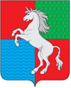 СОВЕТ ДЕПУТАТОВГОРОДСКОГО ОКРУГА ГОРОД ВЫКСАНИЖЕГОРОДСКОЙ ОБЛАСТИРЕШЕНИЕ     от 31.10.2023					                             		№ 98О внесении изменений в решение Совета депутатов городского округа город Выкса от 28 октября 2021 года № 23 «О положении о муниципальном земельном контроле на территории городского округа город Выкса Нижегородской области»Рассмотрев информацию Выксунского городского прокурора от 12 сентября 2023 года № Исорг-20220054-1996-23/-20220054 с предложением привести решение Совета депутатов городского округа город Выкса от 28 октября 2021 года № 23 «О положении о муниципальном земельном контроле на территории городского округа город Выкса Нижегородской области» в соответствие с Федеральным законом от 4 августа 2023 года № 483-ФЗ «О внесении изменений в статью 52 Федерального закона «О государственном контроле (надзоре) и муниципальном контроле в Российской Федерации» и статью 4 Федерального закона «О внесении изменений в отдельные законодательные акты Российской Федерации», постановлением Правительства Российской Федерации от 29 декабря 2022 года № 2516 «О внесении изменений в постановление Правительства Российской Федерации от 10 марта 2022г. № 336»,Совет депутатов р е ш и л:1.Внести в решение Совета депутатов городского округа город Выкса от 28 октября 2021 года № 23 «О положении о муниципальном земельном контроле на территории городского округа город Выкса Нижегородской области» (в редакции решения Совета депутатов от 26.04.2022 № 41) следующие изменения:1) в пункте 1 слово «приложению» заменить словом «приложению 1»;2) дополнить пунктом 11следующего содержания:«11. Утвердить перечень индикаторов риска нарушений обязательных требований по муниципальному земельному контролю на территории городского округа город Выкса Нижегородской области согласно приложению 2 к настоящему решению.»;3) в приложении:а) слова «Приложение к решению Совета депутатовгородского округа город Выкса Нижегородской областиот 28.10.2021 № 23»заменить словами «Приложение 1 к решению Совета депутатовгородского округа город Выкса Нижегородской областиот 28.10.2021 № 23»б) пункт 19 изложить в следующей редакции:«19. Информирование осуществляется посредством размещения сведений, предусмотренных частью 3 статьи 46 Федерального закона от 31 июля 2020 года № 248-ФЗ «О государственном контроле (надзоре) и муниципальном контроле в Российской Федерации» на официальном сайте городского округа в информационно-телекоммуникационной сети «Интернет» https://wyksa.nobl.ru/ (далее - официальный сайт городского округа город Выкса Нижегородской области), в средствах массовой информации, через личные кабинеты контролируемых лиц в государственных информационных системах (при их наличии) и в иных формах.»;в) в абзаце втором пункта 21 слова «в сети «Интернет»: http://okrug-wyksa.ru/» исключить;г) в абзаце девятом пункта 22 слова «в сети «Интернет»: http://okrug-wyksa.ru/, посвященном контрольной деятельности,» исключить;д) дополнить пункт 22.2 абзацем вторым следующего содержания:«Контролируемое лицо вправе обратиться в администрацию с заявлением о проведении в отношении него профилактического визита, которое рассматривается в порядке, установленном Федеральным законом от 31 июля 2020 года № 248-ФЗ «О государственном контроле (надзоре) и муниципальном контроле в Российской Федерации».».2. Настоящее решение вступает в силу со дня его официального опубликования.          Глава местного самоуправления			   Председатель Совета депутатов                В.В. Кочетков					            Д.В. МахровПриложение к решению Совета депутатовгородского округа город Выкса Нижегородской области от 31.10.2023 № 98«Приложение 2 к решению Совета депутатовгородского округа город Выкса Нижегородской области от 28.10.2021 № 23Перечень индикаторов рисканарушений обязательных требованийпо муниципальному земельному контролюна территории городского округа город Выкса Нижегородской области1. Наличие (появление) функционирующих объектов, предоставляющих услуги, согласно источникам открытого доступа (средствам массовой информации, веб-сайтам, социальным сетям, системе «Умный город»), при наличии у контролируемого лица в собственности или ином праве земельного участка с видом разрешенного использования земельного участка по данным ЕГРН при условии, что виды экономической деятельности, указанные в ЕГРЮЛ/ЕГРИП, осуществляющего деятельность лица, не соответствуют виду разрешенного использования земельного участка, каждое полугодие.».